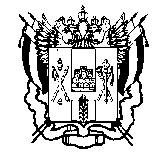 МИНИСТЕРСТВО ОБЩЕГО ПРОФЕССИОНАЛЬНОГО ОБРАЗОВАНИЯ РОСТОВСКОЙ ОБЛАСТИгосударственное казенное общеобразовательное учреждение Ростовской области «Таганрогская специальная школа №1»РАБОЧАЯ ПРОГРАММАпо физической культуре для 6  класса на 2020-2021 учебный годУчитель: Каленик С.В.ПОЯСНИТЕЛЬНАЯ ЗАПИСКА      Рабочая программа по физической культуре для 6 класса составлена в соответствии с Базисным учебным планом специальных (коррекционных) образовательных учреждений I,II  видов для обучающихся, воспитанников с ограниченными возможностями здоровья (приказ Министерства образования Российской Федерации от 10 апреля 2002 года №29/2065-п )Адаптированной основной образовательной программой для детей с интеллектуальными нарушениями  ГКОУ РО Таганрогской школы №1.Учебным планом ГКОУ РО Таганрогской школы №1 на 2020-2021 учебный год.Для реализации программы используется УМК «Физическая культура.  5-6-7 классы».  Авторы: М.Я. Виленский, И.М. Туревский, Т.Ю. Торочкова - Москва: Просвещение, 2019 г.          Основная цель изучения данного предмета  всестороннее развитии личности обучающихся с умственной отсталостью (интеллектуальными нарушениями) в процессе приобщения их к физической культуре, коррекции недостатков психофизического развития, расширении индивидуальных двигательных возможностей, социальной адаптации.Основные задачи изучения предмета: Разнородность состава учащихся начального звена по психическим, двигательным и физическим данным выдвигает ряд конкретных задач физического воспитания:― коррекция нарушений физического развития;― формирование двигательных умений и навыков;― развитие двигательных способностей в процессе обучения;― укрепление здоровья и закаливание организма, формирование правильной осанки;― раскрытие возможных избирательных способностей и интересов ребенка для освоения доступных видов спортивно-физкультурной деятельности;― формирование и воспитание гигиенических навыков при выполнении физических упражнений;― формирование установки на сохранение и укрепление здоровья, навыков здорового и безопасного образа жизни;― поддержание устойчивой физической работоспособности на достигнутом уровне;― формирование познавательных интересов, сообщение доступных  теоретических сведений по физической культуре;― воспитание устойчивого интереса к занятиям физическими упражнениями;― воспитание нравственных, морально-волевых качеств (настойчивости, смелости), навыков культурного поведения; Коррекция недостатков психического и физического развития с учетом возрастных особенностей обучающихся, предусматривает: ― обогащение чувственного опыта;― коррекцию и развитие сенсомоторной сферы;― формирование навыков общения, предметно-практической и познавательной деятельности;- формирование первоначальных представлений обучающихся по вопросам внедрения Всероссийского физкультурно-спортивного комплекса «Готов к труду и обороне» для инвалидов.                                                      2. ОБЩАЯ ХАРАКТЕРИСТИКА УЧЕБНОГО ПРЕДМЕТАПредметом образования в области физической культуры является двигательная (физкультурная) деятельность, которая своей направленностью и содержанием связана с совершенствованием физической природы человека. В процессе освоения данной деятельности человек формируется как целостная личность, в единстве многообразия своих физических, психических и нравственных качеств. В соответствии со структурой двигательной деятельности, учебный предмет физической культуры структурируется по трем основным разделам: знания (информационный компонент деятельности), физическое совершенствование (мотивационно-процессуальный компонент деятельности) и способы деятельности (операциональный компонент деятельности).    Рабочая программа по физической культуре в 6 классе представлена разделами: «Знания о физической культуре», «Гимнастика», «Легкая атлетика», «Подвижные игры». Каждый из перечисленных разделов включает некоторые теоретические сведения и материал для практической подготовки обучающихся.    Место курса в учебном плане:       Данная программа сформирована с учётом психолого-педагогических особенностей развития учащихся  и уровня их подготовленности, рассчитана на 2 часа в неделю и составляет в полном объеме 70ч.    Согласно учебному плану ГКОУ РО Таганрогской школы №1 на 2020-2021 учебный год на изучение физической культуры в 6  классе отводится 2 часа в неделю. Всего 70 часов за год.      С учетом государственных праздников и годового календарного графика на 2020-2021 учебный год всего за год  67ч: I четверть – 16ч,   II четверть ‒ 16ч; III четверть ‒ 18ч; IV четверть ‒ 17ч. ЦЕННОСТНЫЕ ОРИЕНТИРЫ СОДЕРЖАНИЯ УЧЕБНОГО ПРЕДМЕТАФизическая культура является составной частью образовательного процесса слабослышащих обучающихся с умственной отсталостью (интеллектуальными нарушениями). Она решает образовательные, воспитательные, коррекционно-развивающие и лечебно-оздоровительные задачи. Физическое воспитание рассматривается и реализуется комплексно и находится в тесной связи с умственным, нравственным, эстетическим, трудовым обучением; занимает одно из важнейших мест в подготовке этой категории обучающихся к самостоятельной жизни, производительному труду, воспитывает положительные качества личности, способствует социальной интеграции школьников в общество.                                4.  ПЛАНИРУЕМЫЕ РЕЗУЛЬТАТЫ ОСВОЕНИЯ УЧЕБНОГО ПРЕДМЕТА              Личностные результаты:формирование уважительного отношения к иному мнениюразвитие адекватных представлений о собственных возможностях, о насущно необходимом жизнеобеспечении (умение адекватно оценивать свои силы; пользоваться индивидуальными  слуховыми  аппаратами  и/или  имплантом  и  другими  личными адаптированными средствами в разных ситуациях); овладение  социально-бытовыми  умениями,  используемыми  в  повседневной жизни (представления об устройстве домашней и школьной жизни); умение включаться в разнообразные  повседневные  школьные  дела;  владение  навыками  коммуникации  и  принятыми  ритуалами  социального взаимодействия (т. е. самой формой поведения, его социальным рисунком); способность  к  осмыслению  социального  окружения,  своего  места  в  нем, принятие  соответствующих  возрасту  ценностей  и  социальных  ролей  (знание  правил поведения в разных социальных ситуациях с людьми разного статуса);    принятие и освоение социальной роли обучающегося, формирование и развитие социально значимых мотивов учебной деятельности; развитие этических чувств, доброжелательности и эмоционально-нравственной отзывчивости, понимания и сопереживания чувствам других людей;  формирование установки на безопасный, здоровый образ жизни, наличие мотивации к труду, работе на результат, к собственному физическому развитию и совершенствованию.Предметные результаты:   С учетом индивидуальных возможностей и особых образовательных потребностей слабослышащих и позднооглохших обучающихся с легкой умственной отсталостью (интеллектуальными нарушениями) предметные результаты должны отражать: сформированность первоначальных представлений о значении физической культуры для укрепления здоровья человека, физического развития; овладение умениями правильно организовывать здоровьесберегающую жизнедеятельность (режим дня, утренняя зарядка, оздоровительные мероприятия и т.д.);  сформированность умения следить за своим физическим состоянием, величиной физических нагрузок соразмерно собственным индивидуальным особенностям здоровья, связанными с синдромальными нарушениями, при которых необходим «щадящий» спортивный  режим или только подвижные игры без элементов состязательности.      Программа 	определяет два 	уровня 	овладения 	предметными результатами: минимальный и достаточный.       Минимальный уровень является обязательным для большинства обучающихся с легкой умственной отсталостью (интеллектуальными нарушениями). Вместе с тем, отсутствие достижения этого уровня отдельными обучающимися по физической культуре не является препятствием к получению ими образования по этому варианту программы. Если обучающийся не достигает минимального уровня овладения предметными результатами по всем или большинству учебных предметов, по рекомендации психолого-медико-педагогической комиссии и с согласия родителей (законных представителей) образовательная организация может перевести обучающегося на обучение по индивидуальному плану, с составлением СИПР (специальной индивидуальной программе развития).  Минимальный уровень:представления о физической культуре как средстве укрепления здоровья, физического развития и физической подготовки человека;выполнение комплексов утренней гимнастики под руководством учителя;знание основных правил поведения на уроках физической культуры и осознанное их применение;выполнение несложных упражнений по словесной инструкции при выполнении строевых команд;представления о двигательных действиях; знание основных строевых команд; подсчёт при выполнении общеразвивающих упражнений;ходьба в различном темпе с различными исходными положениями;взаимодействие со сверстниками в организации и проведении подвижных игр, элементов соревнований; участие в подвижных играх и эстафетах под руководством учителя;знание правил бережного обращения с инвентарём и оборудованием, соблюдение требований техники безопасности в процессе участия в физкультурно-спортивных мероприятиях.Достаточный уровень:практическое освоение элементов гимнастики, легкой атлетики, лыжной подготовки, спортивных и подвижных игр и других видов физической культуры;самостоятельное выполнение комплексов утренней гимнастики;владение комплексами упражнений для формирования правильной осанки и развития мышц туловища; участие в оздоровительных занятиях в режиме дня (физкультминутки);выполнение основных двигательных действий в соответствии с заданием учителя: бег, ходьба, прыжки и др.;подача и выполнение строевых команд, ведение подсчёта при выполнении общеразвивающих упражнений.совместное участие со сверстниками в подвижных играх и эстафетах;оказание посильной помощь и поддержки сверстникам в процессе участия в подвижных играх и соревнованиях; знание спортивных традиций своего народа и других народов; знание способов использования различного спортивного инвентаря в основных видах двигательной активности и их применение в практической деятельности;знание правил и техники выполнения двигательных действий, применение усвоенных правил при выполнении двигательных действий под руководством учителя;знание и применение правил бережного обращения с инвентарём и оборудованием в повседневной жизни; соблюдение требований техники безопасности в процессе участия в физкультурно-спортивных мероприятиях.5.СОДЕРЖАНИЕ УЧЕБНОГО ПРЕДМЕТА                                                   6. КАЛЕНДАРНО - ТЕМАТИЧЕСКОЕ ПЛАНИРОВАНИЕ«УТВЕРЖДАЮ»Директор ГКОУ РО              Таганрогской школы №1«28» августа 2020 г._______________ Жарова Т. А.1.Основы знаний о физической культуре (в процессе уроков). Чистота одежды и обуви. Правила утренней гигиены и их значение для человека. Правила поведения на уроках физической культуры (техника безопасности). Чистота зала, снарядов. Значение физических упражнений для здоровья человека. Формирование понятий: опрятность, аккуратность. Физическая нагрузка и отдых. Осанка. Физические качества. Предупреждение травм во время занятий. 2.Лёгкая атлетика. Ходьба вокруг предметов. Ходьба с различным положением  рук.Прыжки через скакалку. Бег с предметами в руках (кегля, кубик, брусок).  Прыгать в длину с места, с разбега. Ходить и бегать под счет и бубен, быстрый бег30м, медленный непрерывный бег 30с. Метание малого мяча в цель.3.Гимнастика.Основные положения и движения рук, ног, головы, туловища; упражнения для расслабления мышц; мышц шеи; укрепления мышц спины и живота; развития мышц рук и плечевого пояса; мышц ног; на дыхание; для развития мышц кистей рук и пальцев; формирования правильной осанки; укрепления мышц туловища.Комплексы общеразвивающих упражнений6 с предметами, без предметов. Лазание по гимнастической стенке. Упражнения на гимнастической скамейке. Вис на перекладине, кольцах. Перелезание через препятствия. Подлезания под препятствия.Прыжки на двух и одной ноге с различным исходным положением рук и ног. Бросать и ловить мяч (большой и маленький). Перебрасывать мяч друг другу. Поднимание, переноска и расстановка предметов. Перекаты в группировке. Упражнения на ковриках, матах.4.Подвижные игры. Элементарные сведения о правилах игр и поведении во время игр. Правила игр. Элементарные игровые технико-тактические взаимодействия (выбор места, взаимодействие с партнером, командой и соперником). Элементарные сведения по овладению игровыми умениями (ловля мяча, передача, броски, удары по мячу)Коррекционные игры; игры с элементами общеразвивающих упражнений: игры с бегом; прыжками; лазанием; метанием и ловлей мяча, построениями и перестроениями; бросанием, ловлей, метанием.I четверть (16ч)I четверть (16ч)I четверть (16ч)Лёгкая атлетикаЛёгкая атлетика11ч1Инструктаж ТБ по легкой атлетике. Ходьба в различном темпе101.0901.092Ходьба и бег с палкой за спиной, за головой, в сгибах локтей103.0903.093Преодоление шагом препятствий108.0908.094Комплекс общеразвивающих упражнений без предметов110.0910.095Бег в чередовании с ходьбой до 150м115.0915.096Бег с высоким подниманием бедра117.0917.097Прыжки в длину с места122.0922.098Прыжки в высоту (до 70см), толкаясь определённой ногой124.0924.09     9Метание малых мячей через верёвку (высота 2м) с расстояния до 8 м129.0929.0910Метание мяча в цель с 8 метров101.1001.1011Метание мяча в стену на дальность отскока106.1006.10Подвижные игрыПодвижные игры5ч12Подвижная игра «Палка над головой»108.1008.1013Подвижная игра «Прыжки по кочкам» 113.1013.1014Подвижная игра «Подвижная цель»115.1015.1015Подвижная игра «Пустое место»120.1020.1016Подвижная игра «Охотники»122.1022.10II четверть (16ч)II четверть (16ч)II четверть (16ч)ГимнастикаГимнастика12ч17Инструктаж ТБ по гимнастике105.1105.1118Повороты на месте направо и налево110.1110.1119Высокое подбрасывание мяча и ловля его одной (двумя) руками112.1112.1120Перебрасывание мяча друг другу в парах от груди117.1117.1121Комплекс упражнений с малыми мячами119.1119.1122Ходьба  вперед:  одна  нога  на гимнастической  скамье,  вторая  на  полу124.1124.1123Лазание по наклонной скамье 126.1126.1124Лазанье  на  четвереньках  по наклонной скамье с переходом на гимнастическую стенку101.1201.1225Комплекс упражнений с большими мячами103.1203.1226Подлезание под препятствие высотой 50см108.1208.1227Прыжки на двух и одной ноге 110.1210.1228Прыжки на месте вперёд с мягким приземлением115.1215.12Подвижные игрыПодвижные игры4ч29Подвижная игра «Займи место» (по сигналу)117.1217.1230Подвижная игра «Попади мячом»122.1222.1231Эстафеты с мячами124.1224.1232Итоговый урок.129.1229.12                                                             III четверть (18ч)	                                                             III четверть (18ч)	                                                             III четверть (18ч)	ГимнастикаГимнастика12ч12ч33Ходьба противоходом1114.0114.0134-35Комплекс упражнений для формирования осанки 2219.01,21.0119.01,21.0136Перелезание со скамьи на скамью произвольным способом (расстояние  20-40 см)1126.0126.0137Лазанье по гимнастической стенке вверх, вниз, вправо, влево, по диагонали 1128.0128.0138Перекаты в сторону в широкой группировке из положения лёжа на спине 1102.0202.0239Перелезание «перевалом» через препятствие высота 70-90 см1104.0204.0240Прыжки с высоты 70см1109.0209.0241Запрыгивание на препятствие высотой до 50см с разбега 1111.0211.0242Прыжки в высоту способом «согнув ноги» с разбега1116.0216.0243-44Комплекс упражнений на развитие пространственной ориентировки2218.02,25.0218.02,25.02Подвижные игрыПодвижные игры 6ч 6ч45Подвижная игра  «Перебрасывание мячей»1102.0302.0346Подвижная игра  «Гонка мячей по кругу»1104.0304.0347Подвижная игра «Сквозь обруч»1109.0309.0348Подвижная игра  «Охотники и утки»1111.0311.0349Эстафеты с предметами1116.0316.03   50Урок –игра.  Соревнования с элементами гимнастики.1118.0318.03IV четверть (17 ч)IV четверть (17 ч)IV четверть (17 ч)Лёгкая атлетикаЛёгкая атлетика9 ч51Бег в медленном темпе до 1,5 минут 101.0401.0452Бег широким  шагом  на расстояние  до  40  м106.0406.0453Прыжки в длину с места через натянутую верёвку (до 10-20см)108.0408.0454-55Прыжки в высоту с прямого разбега213.04,15.0413.04,15.0456Метание мяча с колена120.0420.0457Метание мяча сидя, лёжа122.0422.0458Метание малого мяча в горизонтальную цель с расстояния до 10 м127.0427.0459Броски мяча вперёд-вверх двумя руками снизу, из-за головы 129.0429.04Подвижные игрыПодвижные игры8 ч60Подвижная игра «Удочка»104.0504.0561-62Эстафеты с преодолением препятствий206.05,11.0506.05,11.0563 Подвижная игра «Попрыгунчики»113.0513.0564-65Эстафеты с бегом, прыжками, метанием.218.05,20.0518.05,20.0566Урок – игра. Соревнования по легкой атлетике125.0525.0567Итоговый урок127.0527.05«РАССМОТРЕНО»Руководитель МО учителейначальных классовГКОУ РО Таганрогской школы №1                                   _______________    Ганжа Н.С.                   подпись                 (Ф.И.О. руководителя МО)Протокол №1 от «25» августа 2020 года                                     «СОГЛАСОВАНО»                                      Заместитель директора по УВР                                     ГКОУ РО Таганрогской школы №1                                      _______________ Боровских Е.В.                                                      подпись                                     «25» августа 2020 года                                                 дата